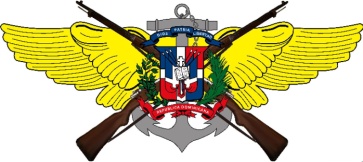 PLANIFICACION DE EVALUACIÓN DE DESEMPEÑODEL PERSONAL DE LAS FUERZAS ARMADASFecha: ___/___/________________________________________________________________________________________________Comandante, Director,  Encargado de Unidad Operativa o AdministrativaUNIDAD:UNIDAD:UNIDAD:UNIDAD:UNIDAD:PERÍODO:PERÍODO:No.Área ActividadesFecha HoraHoraEvaluadores1.2.3.4.5.TOTAL TOTAL TOTAL TOTAL TOTAL TOTAL 	Clasificación de Formularios de EvaluaciónCantidad de FormulariosCantidad de Personal para EvaluarOficiales de Comando y Oficiales de Tropas en Funciones de MandoOficiales de Servicios Auxiliares y Especialistas, Suboficiales Especialistas y Alistados EspecialistasSuboficiales y Alistados de CombateAsimilados Militares y Empleados de Contratación TemporalTOTAL